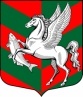 Администрация муниципального образованияСуховское сельское поселениеКировского муниципального района Ленинградской областиП О С Т А Н О В Л Е Н И Еот 30 ноября 2022 года № 228Об утверждении топливно-энергетического баланса муниципального образования Суховское сельское поселение Кировского муниципального района Ленинградской области за 2021 год       В соответствии  с  требованиями Федерального закона  от 06.10.2003 № 131-ФЗ «Об общих принципах организации местного самоуправления в Российской Федерации», Федерального закона от 27.07.2010 N 190-ФЗ "О теплоснабжении", Федерального закона от 23.11.2009 № 261-ФЗ «Об энергосбережении и о повышении энергетической эффективности, и о внесении изменений в отдельные законодательные акты Российской Федерации», приказа Министерства энергетики РФ от 14.12.2011 г. № 600 «Об утверждении Порядка составления топливно-энергетических балансов субъектов РФ, муниципальных образований»:            1. Утвердить топливно-энергетический баланс муниципального образования Суховское сельское поселение Кировского муниципального района Ленинградской области за 2021 год.          2. Опубликовать в газете «Ладога» и разместить настоящее постановление на официальном сайте в сети «Интернет».Глава администрации                                                                      О.В. Бармина        Топливно-энергетический баланс муниципального образования Суховское сельское поселение Кировского муниципального района Ленинградской области за 2021 годУТВЕРЖДЕНА  постановлением  администрации	                                                                                                 МО Суховское сельское поселение Кировского   муниципального района                                                                      		            Ленинградской   области                                                                                                                      от 30.11.2022 г. № 228 Отчето формировании Топливно-энергетический балансмуниципального образования Суховское сельское поселениеКировского муниципального района Ленинградской областиза 2021 годСодержаниеРаздел 1. Порядок формирования топливно-энергетического баланса муниципального образования Суховское сельское поселение Кировского муниципального района Ленинградской областиОснования для формирования топливно-энергетического баланса муниципального образования Суховское сельское поселение Кировского муниципального района Ленинградской областиИсточники информации для формирования топливно-энергетического балансаОбщие положенияЭтапы формированияРаздел 2. Однопродуктовые балансы потребления по видам топлива муниципального образования Суховское сельское поселение Кировского муниципального района Ленинградской области за 2021 год2.1. Однопродуктовый баланс «Уголь»2.2. Однопродуктовый баланс «Сырая нефть»2.3. Однопродуктовый баланс «Нефтепродукты»2.4. Однопродуктовый баланс «Природный газ»2.5. Однопродуктовый баланс «Прочее твердое топливо»2.6. Однопродуктовый баланс «Гидроэнергия в НВИЭ»2.7. Однопродуктовый баланс «Атомная энергия»2.8. Однопродуктовый баланс «Электрическая энергия»2.9. Однопродуктовый баланс «Природный газ»Раздел 3. Топливно-энергетического баланса муниципального образования Суховское сельское поселение Кировского муниципального района Ленинградской области за 2021 годПриложение 1. Коэффициенты пересчета топлива и энергии в условное топливо.	РАЗДЕЛ 1. Порядок формирования топливно-энергетического баланса муниципального образования Суховское сельское поселение Кировского муниципального района Ленинградской области1.1. Основания формирования топливно-энергетического баланса муниципального образования «Сладковское сельское поселение»Федеральный закон от 27.07.2010 № 190-ФЗ «О теплоснабжении»;Федерального закона от 23.11.2009 № 261-ФЗ «Об энергосбережении и о повышении энергетической эффективности, и о внесении изменений в отдельные законодательные акты Российской Федерации»; Приказ Минэнерго РФ от 14.12.2011 № 600 «Об утверждении Порядка составления топливно-энергетических балансов субъектов Российской Федерации, муниципальных образований».Источники информации для формирования топливно-энергетического баланса муниципального образования Суховское сельское поселение Кировского муниципального района Ленинградской области Для заполнения строк и граф баланса использована информация, предоставленная специалистами АО «ЛОТЭК»: сведения о суммарном объеме выработки или отпуска тепловой энергии и величине распределения тепловой энергии по потребителям, находящимся на территории муниципального образования.Также использована официальная статистическая информация, агрегированная по первичным статистическим данным следующих форм федерального статистического наблюдения:итоговые данные о потреблении энергетических ресурсов по отдельным видам продукции определяются по данным отчета по форме федерального статистического наблюдения № 11- ТЭР «Сведения об использовании топлива, тепловой энергии и электрической энергии на производство отдельных видов продукции, работ (услуг)»;итоговые данные о потреблении топлива и тепловой энергии по видам экономической деятельности, запасах топлива на предприятиях потребителях, его отпуске населению определяются по данным отчета по форме федерального статистического наблюдения № 4- ТЭР «Сведения об остатках, поступлении и расходе топливно-энергетических ресурсов, сборе и использовании отработанных нефтепродуктов».итоговые данные о потреблении и распределении тепловой энергии определяются по данным отчета по форме федерального статистического наблюдения № 1 - ТЭП «Сведения о снабжении теплоэнергией».Общие положения Топливно-энергетический баланс муниципального образования Суховское сельское поселение Кировского муниципального района Ленинградской области содержит взаимосвязанные показатели количественного соответствия поставок энергетических ресурсов на территорию муниципального образования и их потребления, устанавливает распределение энергетических ресурсов между системами теплоснабжения, потребителями, группами потребителей и определяет эффективность использования энергетических ресурсов.Баланс составлен на основе однопродуктовых энергетических балансов в форме таблицы по образцу согласно приложению №1 к Приказу Минэнерго РФ от 14.12.2011№ 600, объединяющей данные однопродуктовых энергетических балансов в единый баланс, отражающий указанные данные в единых энергетических единицах.Однопродуктовый энергетический баланс составлен в форме таблицы по образцу согласно приложению № 2 к Приказу Минэнерго РФ от 14.12.2011 № 600, отражающей в натуральных единицах формирование предложения отдельных видов энергетических ресурсов или их однородных групп и их использование в процессах преобразования, передачи и конечного потребления энергетических ресурсов.Этапы формирования Сбор данных из отчетов по формам федерального статистического наблюдения, указанных в п. 1.2. Определение расхода энергии на производство промышленной продукции, необходимого агрегирования показателей по видам топлива. Разработка однопродуктовых балансов угля, сырой нефти, жидкого топлива, природного газа, прочих видов твердого топлива, электрической и тепловой энергии с минимизацией статистических расхождений. В однопродуктовый баланс угля включаются данные об угле, сланцах, угольном концентрате, коксе металлургическом, коксике и коксовой мелочи, продуктах переработки угля, отходящих газах, в том числе газе горючем искусственном доменном, газе горючем искусственном коксовом. В однопродуктовый баланс сырой нефти включаются данные о нефти, включая газовый конденсат. В однопродуктовый баланс нефтепродуктов включаются данные о нефтепродуктах, в том числе газе нефтеперерабатывающих предприятий сухом, газе сжиженном, автомобильном и авиационном бензине, керосинах, дизельном топливе, мазуте топочном, топливе печном бытовом, мазуте флотском, газотурбинном и моторном топливе, В однопродуктовый баланс природного газа включаются данные о газе газовых и газоконденсатных месторождений и попутном газе нефтяных месторождений, а также метане, улавливаемом в угольных шахтах, и газе сточных вод.В однопродуктовый баланс прочего твердого топлива включаются данные о видах твердого топлива, в том числе о торфе, торфяных топливных брикетах и полубрикетах, дровах для отопления, твердых бытовых и промышленных отходах.В однопродуктовый баланс электрической энергии включаются данные об электрической энергии, произведенной на электростанциях.* В однопродуктовый баланс тепловой энергии включаются данные о тепловой энергии, произведенной тепловыми электростанциями, котельными, а также получаемой из геотермальных источников, нетрадиционных и возобновляемых источников энергии и предназначенной для потребления потребителями тепловой энергии.Объединение данных однопродуктовых балансов в единый топливно:энергетический баланс.РАЗДЕЛ 2. Однопродуктовые балансы потребления по видам топлива муниципального образования Суховское сельское поселение Кировского муниципального района Ленинградской области за 2021 год	2.1.	Однопродуктовый	баланс «Уголь»Однопродуктовый баланс угля по данным АО «ЛОТЭК» на угольной котельной, расположенной по адресу: д. Сухое д. 46а на территории муниципального образования Суховское сельское поселение Кировского муниципального района Ленинградской области. Однопродуктовый баланс угля представлен в таблице 1.Таблица 1. Однопродуктовый баланс угля муниципального образования Суховское сельское поселение Кировского муниципального района Ленинградской области за 2021 годОднопродуктовый баланс угля муниципального образования Суховское сельское поселение Кировского муниципального района Ленинградской области сформирован по форме федерального статистического наблюдения № 4-ТЭР. На территорию муниципального образования уголь доставляется теплоснабжающей организацией АО «ЛОТЭК». Весь объем угля потребляется котельной на производство тепловой энергии.Однопродуктовый баланс «Сырая нефть».Вследствие отсутствия использования сырой нефти на территории муниципального образования Суховское сельское поселение Кировского муниципального района Ленинградской области, не представлен однопродуктовый баланс «Сырая нефть».2.3. Однопродуктовый баланс «Нефтепродукты».Однопродуктовый баланс нефтепродуктов муниципального образования Суховское сельское поселение Кировского муниципального района Ленинградской области, включающий в себя бензины автомобильные и дизельное топливо, представлен в таблице 2.Таблица 2. Однопродуктовый баланс нефтепродуктов муниципального образования Суховское сельское поселение Кировского муниципального района Ленинградской области за 2021 годОднопродуктовый баланс нефтепродуктов муниципального образования Суховское сельское поселение Кировского муниципального района Ленинградской области сформирован по формам федерального статистического наблюдения № 4- ТЭР и № 11-ТЭР.Однопродуктовый баланс «Природный газ».Вследствие отсутствия потребления природного газа на территории муниципального образования Суховское сельское поселение Кировского муниципального района Ленинградской области, не представлен однопродуктовый баланс «Природный газ»Однопродуктовый баланс «Прочее твердое топливо».Однопродуктовый баланс «Прочее твердое топливо» муниципального образования Суховское сельское поселение Кировского муниципального района Ленинградской области, включающий в себя дрова для отопления, представлен в таблице 3.Таблица 3. Однопродуктовый баланс прочего твердого топлива муниципального образования Суховское сельское поселение Кировского муниципального района Ленинградской области за 2021 годОднопродуктовый баланс «Прочее твердое топливо» муниципального образования Суховское сельское поселение Кировского муниципального района Ленинградской области сформирован по формам федерального статистического наблюдения № 11-ТЭР.Однопродуктовый баланс «Гидроэнергия и НВИЭ».На территории муниципального образования Суховское сельское поселение Кировского муниципального района Ленинградской области не производится выработка и использование гидроэнергии и НВИЭ.2.7. Однопродуктовый баланс «Атомная энергия».Вследствие отсутствия производства атомной энергии на территории муниципального образования Суховское сельское поселение Кировского муниципального района Ленинградской области, не представлен однопродуктовый баланс «Атомная энергия».2.8. Однопродуктовый баланс «Электрическая энергия».Однопродуктовый баланс электрической энергии муниципального образования Суховское сельское поселение Кировского муниципального района Ленинградской области представлен в таблице 4.Таблица 4. Однопродуктовый баланс электрической энергии муниципального образования Суховское сельское поселение Кировского муниципального района Ленинградской области за 2021 годРасход электроэнергии на производство тепловой энергии определен по форме федерального статистического наблюдения № 1-ТЭП, Объем потребления электрической энергии населением рассчитан, как удельная величина потребления электроэнергии 1 проживающего на численность населения. Данные по потреблению электрической энергии бюджетными организациями предоставлены Региональной информационно-аналитической подсистемой в области энергосбережения и повышения энергетической эффективности Ленинградской области АСУ «Энергоплан». Вследствие отсутствия информации суммарный объем отпуска электроэнергии на территории муниципального образования определен ориентировочно.2.9. Однопродуктовый баланс «Тепловая энергия». Однопродуктовый баланс тепловой энергии муниципального образования муниципального образования Суховское сельское поселение Кировского муниципального района Ленинградской области в таблице 5.Таблица 5. Однопродуктовый баланс тепловой энергии муниципального образования Суховское сельское поселение Кировского муниципального района Ленинградской области за 2021 годОднопродуктовый баланс тепловой энергии муниципального образования «Сладковское сельское поселение» сформирован по формам федерального статистического наблюдения № 1-ТЭП и № 11-ТЭР.РАЗДЕЛ 3. Топливно-энергетический баланс муниципального образования Суховское сельское поселение Кировского муниципального района Ленинградской области за 2021 годТаблица 6. Топливно-энергетический баланс муниципального образования Суховское сельское поселение Кировского муниципального района Ленинградской области за 2021 годПримечания.Пересчет топлива и энергии в тонны условного топлива производится путем умножения натуральных значений показателей, в которых исчисляются энергетические ресурсы (1 тонна, тыс. куб. м, тыс. кВт*ч, Гкал), на соответствующие коэффициенты пересчета в условное топливо, приведенные в Приложении 1.Приложение 1Коэффициенты пересчета топлива и энергии в условное топливоСогласно Постановления Государственного комитета Российской Федерации по статистике от 23 июня 1999 г. Ns> 46 «Об утверждении «Методологических положений по расчету топливно-энергетического баланса Российской Федерации в соответствии с международной практикой»Строки топливно-энергетического балансаVНомерстрокбалансаУголь,тонн1 ;23Производство энергетических ресурсов10Ввоз2165,3Вывоз3-Изменение запасов4-26,8Потребление первичной энергии5138,4Статистическое расхождение60Производство электрической энергии70Производство тепловой энергии8-138,4Теплоэлектростанции8.10Котельные8.2-138,4Электрокотельные и тепло-утилизационные установки8.30Преобразование топлива90Переработка нефти9.10Переработка газа '9.20Обогащение угля9.30Собственные нужды100Потери при передаче110Конечное потребление энергетических ресурсов12138,4Сельское хозяйство, рыболовство и рыбоводство130Промышленность140Прочая промышленность14.10Строительство150Транспорт и связь160Железнодорожный16.10Трубопроводный16.20Автомобильный16.30Прочий16.40Сфера услуг170в т.ч бюджетофинансируемые17.10Население18138,4Прочие потребители190Использование топливно-энергетических ресурсов в качестве сырья и на нетопливные нужды200Строки топливно-энергетического балансаНомерстрокАвтомобильныйбензин,тоннДизельноетопливо,тонн1234Производство энергетических ресурсов100Ввоз200Вывоз300Изменение запасов400Потребление первичной энергии52,520,334Статистическое расхождение600Производство электрической энергии700Производство тепловой энергии800Теплоэлектростанции8.100Котельные8.200Электрокотельные и теплоутилизационные установки8.300Преобразование топлива900Переработка нефти9.100Переработка газа9.200Обогащение угля9.300Собственные нужды1000Потери при передаче1100Конечное потребление энергетических ресурсов122,520,334Сельское хозяйство, рыболовство и рыбоводство1300Промышленность1400Прочая промышленность14.100Строительство1500Транспорт и связь1600Железнодорожный16.100Трубопроводный16.200Автомобильный16.300Прочий16.400Сфера услуг172,520,334в т.ч. бюджетофинансируемые17.12,520,334Население1800Прочие потребители1900Использование топливно- энергетических ресурсов в качестве сырья и на нетопливные нужды2000Строки топливно-энергетического балансаНомерстрокбалансаДрова для отопления, куб. м.123Производство энергетических ресурсов10Ввоз21011Вывоз30Изменение запасов4-200Потребление первичной энергии5811Статистическое расхождение60Производство электрической энергии70Производство тепловой энергии8-811Т еплоэлектростанции8.10Котельные8.2- 200Электрокотельные и тепло- утилизационные установки8.30Преобразование топлива90Переработка нефти9.10Переработка газа9.20Обогащение угля9.30Собственные нужды10611Потери при передаче110Конечное потребление энергетических ресурсов12811Сельское хозяйство, рыболовство и рыбоводство130Промышленность140Прочая промышленность14.10Строительство150Транспорт и связь160Же лезнодо рожный16.10Трубопроводный16.20Автомобильный16.30Прочий16.40Сфера услуг170в т.ч. бюджетофинансируемые17.10Население18611Прочие потребители19200Использование топливно-энергетических ресурсов в качестве сырья и на нетопливные нужды20 0Строки топливно-энергетического балансаНомерстрокбалансаЭлектраэнергия,тыс.кВт/ч123Производство энергетических ресурсов10Ввоз274,386Вывоз3 .0Изменение запасов40Потребление первичной энергии574,386Статистическое расхождение60Производство электрической энергии70Производство тепловой энергии80Теплоэлектростанции8.10Котельные8.20Электрокотельные и тепло-утилизационные установки8.30Преобразование топлива90Переработка нефти9.10Переработка газа9.20Обогащение угля9.30Собственные нужды100Потери при передаче110Конечное потребление энергетических ресурсов1274,386Сельское хозяйство, рыболовство и рыбоводство130Промышленность140Прочая промышленность14.10Строительство150Транспорт и связь160Железнодорожный16.10Трубопроводный16.20Автомобильный16.30Прочий16.40Сфера услуг170в т.ч. бюджетофинансируемые17.10Население1874,386Прочие потребители190Использование топливно-энергетических ресурсов в качестве сырья и на нетопливные нужды200Строки топливно-энергетического балансаНомерстрокбалансаТепловаяэнергия,Гкал123Производство энергетических ресурсов10Ввоз20Вывоз30Изменение запасов40Потребление первичной энергии50Статистическое расхождение60Производство электрической энергии70Производство тепловой энергии81694,05Теплоэлектростанции8.10Котельные8.21694,05Электрокотельные и тепло- утилизационные установки8.30Преобразование топлива90Переработка нефти9.10Переработка газа9.20Обогащение угля *9.30Собственные нужды10-379,35Потери при передаче11-626,7Конечное потребление энергетических ресурсов12688Сельское хозяйство, рыболовство и рыбоводство130Промышленность140Прочая промышленность14.10Строительство150Транспорт и связь160Железнодорожный16.10Трубопроводный16.20Автомобильный16.30Прочий16.40Сфера услуг170в т.ч. бюджетофинансируемые17.10Население18634,88Прочие потребители1953,12Использование топливно-энергетических ресурсов в качестве сырья и на нетопливные нужды200НомерстрокиУгольСыраянефтьНефтепродуктыПриродный газПрочеетвердоетопливоГидроэнергия и НВИЭАтомнаяэнергияЭлектрическаяэнергияТепловаяэнергияВсего12345678910Производство энергетических ресурсов10000000000Ввоз2165,302,854010110075,701254,854Вывоз30000000000Изменение запасов4-26,8000-2000000-226,8Потребление первичной энергии5138,402,85408110075,701027,954Статистическоерасхождение60000000000Производство электрической энергии70000000000Производство тепловой энергии8-138,4000-8110001694,05-744,65Теплоэлектростанции8.10000000000Котельные8.2-138,40002000001694,05-1755,65Электрокотельные и теплоутилизационные установки8.30000000000Преобразование топлива90000000000Переработка нефти .9.10000000   000Переработка газа9.20000000000Обогащение угля9.30000000000Собственные нужды (население)100000611000-379,35- 231,65Потери при передаче1100000000-626,7-626,7Конечное потребление энергетических ресурсов12138,402,85408110075,76881715,954Сельское хозяйство, рыболовство и рыбоводство130000000000Промышленность14        0000000000Прочая промышленность14.10000000000Строительство150000000000Транспорт и связь160000000000Железнодорожный16.10000000000Трубопроводный16.20000000000Автомобильный16.30000000000Прочий16.40000000000Сфера услуг17002,8540000002,854в.т.ч.бюджетофинансируемые17.1002,8540000002,854Население18138,40006110075,7634,881459,98Прочие потребители19000020000053,12253,12Использование топливно- энергетических ресурсов в качестве сырья и на нетопливные нужды200000000000Виды топливно-энергетических ресурсовЕдиницыизмерения4Коэффициенты пересчета в условное топливоУголь каменныйтонн0,768Бензин автомобильныйтонн1,49Дизельное топливотонн1,45Моторное топливотонн1,43Дрова для отоплениякубический метр0,266ЭлектроэнергиякВт/ч0,3445ТеплоэнергияГкал0,1486Г идроэнергиятыс. кВт.ч0,3445Атомная энергиятыс. кВт.ч0,3445